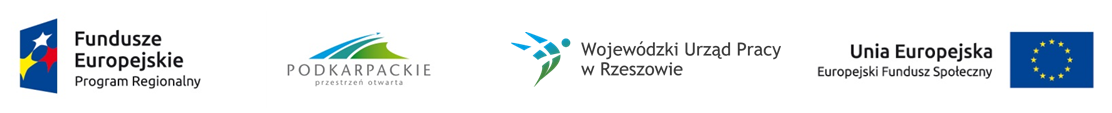 Projekt  pt.: „Wykwalifikowany logistyk i ekonomista – sukces na rynku pracy” w ramach Regionalnego Programu Operacyjnego Województwa Podkarpackiego na lata 2014-2020 w zakresie IX  osi priorytetowej, Działanie 9.4 Poprawa jakości kształcenia zawodowegoZałącznik nr 1b Szczegółowy opis i zakres przedmiotu zamówieniaNazwa zamówienia.Źródło finansowania.Opis przedmiotu zamówienia.Termin realizacji przedmiotu zamówienia.Miejsce realizacji przedmiotu zamówienia.Program.Nadzór nad szkoleniem.Dokumentacja z kursu.Sposób rozliczenia, płatności.Ochrona danych osobowych.Kody CPV.Zakres, który zapewnia Zamawiający.1.Nazwa zamówienia.Przeprowadzenie kursu Prawo jazdy kat. C+E dla uczestników projektu w ramach projektu Wykwalifikowany logistyk i ekonomista – sukces na rynku pracy ” w ramach Regionalnego Programu Operacyjnego Województwa Podkarpackiego na lata 2014-20202.	Źródło finansowania. Nazwa Programu Operacyjnego: Regionalny Program Operacyjny Województwa Podkarpackiego na lata 2014-2020 1.1 Numer i nazwa Osi priorytetowej:IX Jakość edukacji i kompetencji w regionie 1.2 Numer i nazwa Działania: 9.4 Poprawa jakości kształcenia zawodowego 1.3 Numer i nazwa Poddziałania: 9.41.4 Instytucja, w której wniosek został złożony: Wojewódzki Urząd Pracy w Rzeszowie 1.5 Numer umowy: RPPK.09.04.00-18-0004/16-00 1.6 Tytuł projektu: Wykwalifikowany logistyk i ekonomista - sukces na rynku pracy 1.7 Okres realizacji projektu: od: 2017-05-01 do: 2019-10-313.	Opis przedmiotu zamówienia.Przeprowadzenie szkolenia Prawo jazdy kat. C+E dla 8 uczestników podzielonych na 2 grupy projektowe. 
Terminy: od 01.07.2017 – 4 osoby,  od 01.07.2018 – 4 osoby.1) Zakres usługi:Celem szkolenia jest zdobycie przez uczestników kursu wiedzy teoretycznej i umiejętności praktycznej w bezpiecznym kierowaniu pojazdem.Wykonawca przedstawi Zamawiającemu program kursu ze wskazaniem szczegółowych tematów.Wykonawca zapewni Uczestnikom kursu komplet bezpłatnych materiałów szkoleniowych, ubezpieczenie od następstw nieszczęśliwych wypadków powstałych w związku ze szkoleniem oraz w drodze do miejsc szkolenia i w drodze powrotnej ze szkolenia. Wykonawca po ukończeniu kursu przeprowadzi egzamin wewnętrzny.Kurs powinien być przeprowadzony zgodnie z zasadami obowiązującymi dla szkoleń współfinansowanych w ramach Programów Regionalnych Funduszy Europejskich.Szkolenie powinno przebiegać  w 2 etapach:Etap I:1.Kwalifikacja wstępna do kat.C1,C1+E,C,C+E zgodnie z Rozporządzenie Ministra Infrastruktury z dnia 1 kwietnia 2010 w sprawie szkolenia kierowców wykonujących transport drogowy (Dz.U. Nr 53/2010 poz. 314)2. Szkolenie na prawo jazdy kategorii C zgodnie z Rozporządzeniem Ministra Infrastruktury i Budownictwa z dnia 4 marca 2016 r. w sprawie szkolenia osób ubiegających się o uprawnienia do kierowania pojazdami, instruktorów i wykładowców (Dz.U. 2016 r. poz. 280)Etap II (po zdaniu przez kursanta egzaminu na prawo jazdy kategorii C):1.Szkolenie  na prawo jazdy kategorii C + E zgodnie z Rozporządzeniem Ministra Infrastruktury i Budownictwa z dnia 4 marca 2016 r. w sprawie szkolenia osób ubiegających się o uprawnienia do kierowania pojazdami, instruktorów i wykładowców (Dz.U. 2016 r. poz. 280)2) Wymagania wobec Wykonawcy usługi:Zajęcia teoretyczne i praktyczne powinny być prowadzone przez uprawnionych wykładowców/instruktorów posiadających udokumentowane doświadczenie dydaktyczne/praktyczne związane z przedmiotem zamówienia.Ośrodek szkoleniowy powinien spełniać wymagania dla ośrodków szkolenia kierowców zgodnie z Rozporządzeniem Ministra Infrastruktury i Budownictwa z dnia 4 marca 2016 r. w sprawie szkolenia osób ubiegających się o uprawnienia do kierowania pojazdami, instruktorów i wykładowców (Dz.U. 2016 r. poz. 280)Wykonawca powinien posiadać minimum 5 letnie doświadczenie firmy na rynku w szkoleniach oraz udokumentować wykonanie min. 8 osób przeszkolonych w ramach kwalifikacji wstępnej oraz min. 40 osób, które ukończyły kursy kategorii C+E w ciągu ostatniego roku kalendarzowego.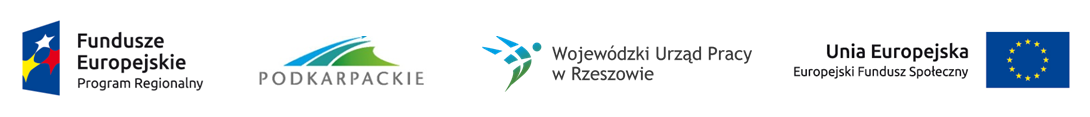 W przypadku zmiany wykładowcy/instruktora, Wykonawca zobowiązany jest zgłosić Zamawiającemu CV nowego wykładowcy/instruktora, o kwalifikacjach nie mniejszych od kwalifikacji wykładowcy/instruktora zgłoszonego przy składaniu oferty, w terminie 10 dni przed rozpoczęciem szkolenia oraz uzyskać akceptację w/w zmiany przez Zamawiającego.Koszty prowadzenia zajęć przez wykładowców/instruktorów pokrywa Wykonawca.3) Wymagania dotyczące realizacji kursu:Zamawiający wymaga, aby zajęcia teoretyczne odbywały się nie dalej niż 3 km od siedziby szkoły.Zamawiający wymaga, aby Wykonawca zajęcia praktyczne rozpoczynał i kończył na terenie ZSL lub parkingu dworca PKS/PKP Leżajsk.Praktyczną naukę jazdy Wykonawca będzie realizował według indywidualnych ustaleń Wykonawcy z uczniami.Wykonawca dostarcza Zamawiającemu tygodniowe harmonogramy zajęć teoretycznych oraz praktycznych uczestników kursu.Wykonawca zabezpiecza do przeprowadzenia zajęć nauki jazdy samochody, pokrywając koszty paliwa i inne koszty eksploatacyjne, dla 8 osób. Dla wszystkich uczestników szkolenia tj. 8 osób Wykonawca również zabezpiecza: materiały dydaktyczne i plac manewrowy oraz oznaczenie sal dydaktycznych na zajęcia teoretyczne i praktyczne. Wykonawca powinien dysponować co najmniej 2 instruktorami nauki jazdy. Każdy z nich może posiadać uprawnienia do prowadzenia zajęć teoretycznych jak i praktycznych. Jeśli Wykonawca nie dysponuje takimi instruktorami, to do każdej części wymaganych jest co najmniej dwóch instruktorów.Wykonawca powinien dysponować co najmniej 2 samochodami takiej samej marki jakie są w danym czasie wykorzystywane do przeprowadzenia egzaminu państwowego na kurs prawa jazdy przez WORD.Wykonawca w cenie kursu zobowiązany jest uwzględnić: ubezpieczenie osób skierowanych na szkolenie od następstw nieszczęśliwych wypadków powstałych w związku ze szkoleniem oraz w drodze do miejsc szkolenia i w drodze powrotnej ze szkolenia.Wykonawca powinien prowadzić kurs w sposób uzgodniony z Zamawiającym, tj. wg ustalonego harmonogramu, zgłaszając Zamawiającemu wszelkie zmiany w harmonogramie.Wykonawca zobowiązany jest do zapewnienia warunków zgodnych z przepisami BHP w trakcie trwania kursu.Wykonawca pokrywa koszty administracyjne, księgowe oraz obsługi technicznej związane z realizacją kursu.Wykonawca jest zobowiązany do prowadzenia dokumentacji kursu.Wykonawca jest zobowiązany do przedłożenia zamawiającemu po zrealizowaniu usług następujące oryginały/kopie dokumentacji:dziennik zajęć zawierający listę obecności, wymiar godzin i tematy zajęć, protokół przeprowadzonego egzaminu wewnętrznego, karty zajęć kursantów w części teoretycznej i praktycznej,zaświadczenia o ukończeniu kursu,ubezpieczenia osób skierowanych na szkolenie od następstw nieszczęśliwych wypadków powstałych w związku ze szkoleniem oraz w drodze do miejsc szkolenia i w drodze powrotnej ze szkolenia,kompletu ankiet ewaluacyjnych wraz z analizą, zdjęć potwierdzających realizację zajęć.14.	Wykonawca zobowiązany jest do przygotowania i przeprowadzenia ankiet na rozpoczęcie i zakończenie kursu wśród Uczestników projektu i przedłożenia Zamawiającemu kompletu ankiet wraz z analizą.15.	Wykonawca zobowiązany jest do zamieszczania logotypów Unii Europejskiej oraz informacji o współfinansowaniu projektu ze środków UE - oznakowania projektu zgodnego z obowiązującymi wytycznymi, na wszystkich dokumentach związanych z kursem, m.in. na materiałach szkoleniowych, zaświadczeniach i świadectwach ukończenia kursu.16.	Zamawiający zastrzega sobie prawo wglądu do dokumentów Wykonawcy związanych z realizowanym projektem oraz obserwacji zajęć w czasie trwania kursu.Uwagi ogólne dotyczące zamówienia:Przedmiot zamówienia obejmuje w szczególności:Organizację, obsługę techniczną, zapewnienie trenerów, nadzór nad osobami prowadzącymi kurs, zapewnienie materiałów szkoleniowych, zapewnienie bezpiecznych warunków odbywania szkolenia.4. Termin realizacji przedmiotu zamówienia.Przedmiot zamówienia musi być wykonany w całości do 30.09.2019r. (dokładny termin zostanie uzgodniony między Zamawiającym a Wykonawcą)Wykonawca ponosi pełną odpowiedzialność za bezpieczeństwo uczestników podczas realizacji kursu.Zamawiający zastrzega sobie prawo zmiany terminu kursu, na skutek zaistnienia okoliczności/przyczyny, na które Zamawiający nie miał wpływu, albo których nie mógł przewidzieć przed rozpoczęciem kursu lub przedłużającej się procedury przetargowej.5. Miejsce realizacji przedmiotu zamówienia.Zajęcia teoretyczne powinny się odbywać w sali dydaktycznej położonej nie dalej niż 3 km od siedziby Szkoły.Zajęcia praktyczne: plac manewrowy Wykonawcy oraz jazda w ruchu miejskim w Rzeszowie.6.ProgramKurs obejmować będzie tematykę opracowaną przez Wykonawcę zgodnie z rozporządzeniem dotyczącym szkolenia kierowców kat. C+E.1)	Nadzór prowadzony będzie przez Wykonawcę.Wykonawca zobowiązany jest do prowadzenia ciągłego nadzoru i kontroli nad pracą trenerów.Wykonawca zobowiązany jest do bieżącego informowania Zamawiającego o pojawiających się problemach w realizacji usługi, w tym o przypadkach nieobecności uczestników szkolenia oraz wypadkach, rezygnacji z uczestnictwa w trakcie realizacji usługi, pod rygorem odmowy zapłaty za kurs.c)	Wykonawca zobowiązany będzie do prowadzenia list obecności uczestników kursu, dziennika zajęć, karty czasu pracy trenerów, list odbioru materiałów szkoleniowych - według wzorów przekazanych przez Zamawiającego, najpóźniej w pierwszym dniu kursu.2)	Nadzór prowadzony przez Zamawiającego.a)	Wykonawca jest zobowiązany umożliwić Zamawiającemu przeprowadzenie kontroli merytorycznej, w tym przeprowadzenie wszelkich ankiet ewaluacyjnych, oceniających oraz umożliwić przeprowadzenie kontroli realizacji kursu - w każdej chwili związania umową.b)	UWAGA!!!! Zamawiający zastrzega sobie prawo kontroli kursu, w tym treści kursu przed rozpoczęciem kursu i podczas kursu oraz dokonania niezapowiedzianej kontroli przebiegu i sposobu prowadzenia kursu. Zamawiający zastrzega sobie prawo by podczas kursu byli obecni, przysłuchiwali się, kontrolowali treść kursu pracownicy Zamawiającego i/lub Wojewódzkiego Urzędu Pracy w Rzeszowie. W przypadku stwierdzenia nieprawidłowości merytorycznych w treści kursu Zamawiający zastrzega sobie prawo do natychmiastowego rozwiązania umowy z winy Wykonawcy.7. Dokumentacja z kursu1) Dokumentacja sporządzana w trakcie kursu: Wykonawca jest zobowiązany prowadzenia dokumentacji szkoleniowych dla grupy uczestników w tym:list obecności na kursie za każdy dzień uczestnictwa, podpisanych przez uczestników i trenera prowadzącego kurs,list odbioru materiałów szkoleniowych,dziennika zajęć pozalekcyjnych,potwierdzenie wykonania usługi szkoleniowej, tj. zaświadczenie ukończenia kursu, podpisane przez Wykonawcę,kompletu ankiet ewaluacyjnych wraz z analizą,zdjęć potwierdzających realizację kursu na płytce CD, minimum 20 zdjęć.h)	protokołu z egzaminu.Wzory w/w dokumentów będą przekazane Wykonawcy do 3 dni roboczych po zawarciu umowy.W przypadku braku obecności na kursie uczestnika/uczestników Wykonawca zobowiązany jest natychmiast informować o tym Zamawiającego. Zabrania się korektorowania w/w dokumentów, dopuszczalne są jedynie przekreślenia ewentualnych pomyłek pisarskich. 2) Dokumentacja przekazywana Zamawiającemu potwierdzająca wykonanie usługi:Wykonawca jest zobowiązany do przekazania Zamawiającemu każdorazowo w terminie do 3 dni po zakończeniu zajęć każdej grupy szkoleniowej (części zamówienia) kompletu dokumentacji obejmującej: oryginały list obecności za każdy dzień kursu, list odbioru materiałów szkoleniowych, dzienników zajęć, itd.Potwierdzeniem dostarczenia dokumentów jest protokół ich odbioru zawierający numer umowy, nazwę, datę szkolenia, datę przekazania dokumentów, nazwę/opis dokumentu, wskazanie osób przekazujących i odbierających, podpisy osób.8. Sposób rozliczenia, płatności.Wykonawcy będzie przysługiwało prawo do wynagrodzenia za faktycznie przeszkoloną ilość osób, które uzyskały wymagane zaświadczenia i certyfikaty.Z tytułu zmniejszenia wielkości zamówienia wykonawcy nie będą przysługiwały żadne roszczenia finansowe ani prawne.W sytuacji rezygnacji osoby (uczestnika) przed rozpoczęciem kursu kwota wynagrodzenia Wykonawcy się nie zmienia, jeżeli na miejsce osoby, która zrezygnowała Zamawiający skieruje inną osobę z listy rezerwowej;Podstawą wystawienia faktury jest przekazanie dokumentów i protokołu potwierdzającego wykonanie kursu/ (protokołu odbioru usługi bez uwag ), podpisanego przez ZamawiającegoWykonawca wystawi Zamawiającemu fakturę spełniające wymagania dla dowodów księgowych (określone w ustawie o rachunkowości) z wyszczególnieniem na tym dowodzie księgowym stawki za 1 uczestnika kursu/ucznia podanej na formularzu ofertowymWynagrodzenie jest płatne przelewem, w terminie do 30 dni od otrzymania faktury lub rachunku przez Zamawiającego po przeprowadzeniu kursu.10) Ochrona danych osobowych.Zamawiający upoważni Wykonawcę do przetwarzania danych osobowych uczestników projektu pn.: „Wykwalifikowany logistyk i ekonomista - sukces na rynku pracy ".Dane osobowe mogą być przetwarzane przez Wykonawcę jedynie w celu realizacji udzielenia kursu, ewaluacji, monitoringu i sprawozdawczości w ramach projektu pn.: „Wykwalifikowany logistyk i ekonomista - sukces na rynku pracy ".Przy przetwarzaniu danych osobowych Wykonawca jest zobowiązany do przestrzegania zapisów ustawy z dnia 29 sierpnia 1997r. o ochronie danych osobowych oraz Rozporządzenia Ministra Spraw Wewnętrznych i Administracji z dnia 29 kwietnia 2004r. w sprawie dokumentacji przetwarzania danych osobowych oraz warunków technicznych i organizacyjnych, jakim powinny odpowiadać urządzenia i systemy informatyczne służące do przetwarzania danych osobowych (Dz. U. Nr 100, poz. 1024),d)	Wykonawca jest zobowiązany do podjęcia wszelkich kroków służących zachowaniu przez pracowników mających dostęp do powierzonych danych osobowych, danych osobowych w poufności,e)	Wykonawca niezwłocznie poinformuje Zamawiającego o wszelkich przypadkach naruszenia tajemnicy danych osobowych lub o ich niewłaściwym użyciu.11) kody CPVUsługi szkół jazdy- 80.41.11.00-812) Zakres, który zapewnia Zamawiający.Zamawiający zapewnia:uczestników kursu w liczbie 8 osób.wzór listy obecności, który przekaże Wykonawcy do 3 dni po podpisaniu umowy.wzór listy odbioru materiałów szkoleniowych, który przekaże Wykonawcy do 3 dni po podpisaniu umowy,wzór list odbioru zaświadczeń/certyfikatów, który przekaże Wykonawcy najpóźniej w pierwszym dniu rozpoczęcia kursu,wzór oznakowania dokumentacji zgodnie z obowiązującymi logotypami, który przekaże Wykonawcy do 3 dni roboczych po podpisaniu umowy,